t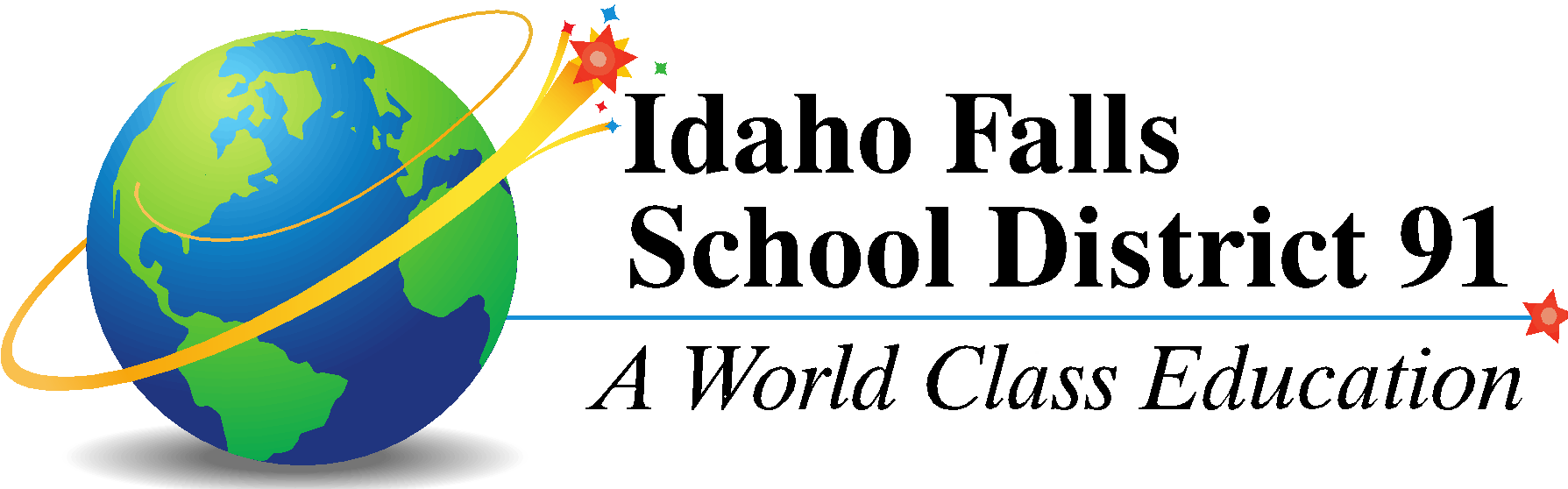 For more information: 								Dec. 21, 2023Karla LaOrange Superintendent Idaho Falls School District 91(208) 589-4969D91 Announces Settlement On Elections Case Idaho Falls School District 91 is pleased to announce it has reached an agreement regarding the elections complaint the prosecutor’s office filed earlier this year. Based upon the settlement, Bonneville County Prosecutor Randy Neal has dismissed the complaint against Margaret Wimborne, the district’s public information officer.The district will continue to provide its valued parents and patrons with the information needed to make voting decisions in accordance with state statutes.  D91 officials and trustees were eager to resolve this matter in recognition of the increasing litigation costs for D91 taxpayers. # # #